(Skill) Use the graph of f(x) shown below to answer the following questions. 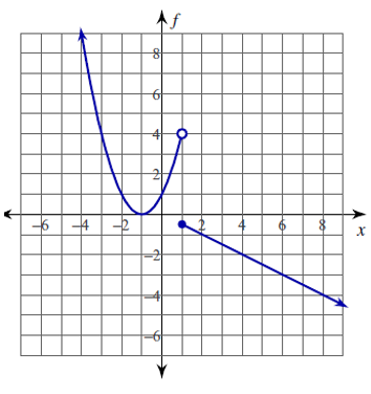 What is the value of f(1)?What is the interval where the graph is increasing? (Application) Describe the graph of the weight of a puppy on the day it was born until he was 2 years old. Describe the real world meaning of the vertical intercept of the graph. (Application) Sketch what you think is a reasonable graph for snow accumulation in New York measured monthly from January through June. Identify the variables and label your axes appropriately. 